                        Рішення 16 сесії 8 скликання  від 30 березня  2023 року                             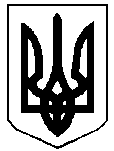 БОРАТИНСЬКА  СІЛЬСЬКА  РАДАЛУЦЬКОГО РАЙОНУ   ВОЛИНСЬКОЇ ОБЛАСТІВосьмого скликанняР І Ш Е Н Н Я 30  березня  2023 року  №  16/1  с.БоратинПро затвердження  порядку денного  позачергової шістнадцятої сесії восьмогоскликання  Боратинської сільської ради.                                Відповідно до  пункту 14 статті  46  Закону України „ Про місцеве  самоврядування в Україні”, сільська рада                                                               В И Р І Ш И Л А:               Затвердити  для  розгляду  позачергової шістнадцятої сесії сільської ради такий порядок  денний:                 1. Про затвердження порядку денного позачергової шістнадцятої  сесії восьмого скликання Боратинської сільської ради.                    Інформує: Сергій Яручик – сільський голова             2. Про затвердження Програми забезпечення діяльності судів, органів та установ системи правосуддя на 2023-2025 роки.               Інформує:  Сергій Яручик – сільський голова           3. Про  затвердження Програми підтримки органів виконавчої влади у Луцькому районі на 2023 рік.              Інформує:  Сергій Яручик – сільський голова           4. Про затвердження  Програми підтримки боєздатності військової частини ____ на 2023 рік.              Інформує:  Сергій Яручик – сільський голова           5. Внесення змін до Програми заходів територіальної оборони Боратинської сільської ради на 2022-2024 роки        Інформує:  Сергій Яручик – сільський голова      6. Про внесення змін до рішення сільської ради від 23.12.2022 № 14/11 «Про бюджет сільської територіальної громади на 2023 рік»          Інформує:Ганна Радчук – начальник фінансового відділу         Боратинський сільський голова                                                         Сергій  ЯРУЧИК         Людмила Сахан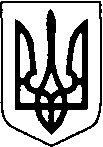 				БОРАТИНСЬКА СІЛЬСЬКА  РАДА ЛУЦЬКОГО РАЙОНУ  ВОЛИНСЬКОЇ  ОБЛАСТІ  РІШЕННЯ  30 березня  2023 року  №  16/2  с.БоратинПро затвердження  комплексної Програмизабезпечення ефективної діяльності судів, органів та установ системи правосуддя на 2023-2025 роки          Керуючись пунктом  22 статті 26, частиною 1 статті 59  Закону України «Про місцеве самоврядування в Україні», за пропозицією постійної комісії з питань регламенту, депутатської діяльності, етики, прав людини, законності, співробітництва та молодіжної політики,  сільська радаВИРІШИЛА:         1. Затвердити комплексної Програму забезпечення ефективної діяльності судів, органів та установ системи правосуддя на 2023-2025 роки , згідно з додатком.         2. Відділу фінансів сільської ради передбачити кошти  на фінансування Програми  в бюджеті сільської територіальної громади   на відповідний період.          3. Відділу бухгалтерського обліку та звітності сільської ради  проводити фінансування Програми в межах затверджених асигнувань.          4. Контроль за  виконанням даного  рішення  покласти на постійну комісію з питань регламенту, депутатської діяльності, етики, прав людини, законності, співробітництва та молодіжної політики..Боратинський сільський голова                                                                  Сергій  ЯРУЧИК  Людмила СаханЗАТВЕРДЖЕНО:Рішення сільської ради від                                                                                                  30 березня  2023 року  №  16/2КОМПЛЕКСНА ПРОГРАМАзабезпечення ефективної діяльності судів, органів та установ системи правосуддя на 2023-2025 рокис.БоратинПАСПОРТ Комплексної програми забезпечення ефективної діяльності органів судової влади, судів, органів та установ системи правосуддя на 2023-2025 рокиЗАГАЛЬНІ ПОЛОЖЕННЯКомплексна програма забезпечення ефективної діяльності судів, органів та установ системи правосуддя на 2023-2025 роки (далі - Програма) розроблена Територіальним управлінням Служби судової охорони у Волинській області (далі – ТУ ССО у Волинській області), відповідно до Закону України  «Про судоустрій і статус суддів», Положення про Службу судової охорони, затвердженої рішенням Вищої ради правосуддя від 04.04.2019 № 1051/0/15-19 (зі змінами), Закону України «Про місцеве самоврядування в Україні» та Бюджетного кодексу України.Програма спрямована на забезпечення підвищення ефективності  підтримання громадського порядку в судах, припинення проявів неповаги до суду, охорони приміщень судів, а також охорони приміщень судів, органів та установ системи правосуддя, виконання функцій щодо державного забезпечення особистої безпеки  суддів та членів їх сімей, працівників суду, забезпечення у судах безпеки учасників судового процесу шляхом покращення матеріально-технічного забезпечення ТУ ССО у Волинській області та ТУ ДСА України в Волинській області на 2023-2025 роки. Крім того, Програма визначає організаційні і практичні заходи вдосконалення службової діяльності, покращення взаємодії між державними органами, місцевими органами влади, враховує необхідність вирішення актуальних завдань профілактичної та іншої роботи, визначає досягнення специфічних цілей і завдань, на шляху удосконалення системи профілактики вчинення правопорушень та їх недопущення.МЕТА ПРОГРАМИМетою Програми є створення та підвищення спроможностей ТУ ССО у Волинській області, ТУ ДСА України в Волинській області для забезпечення безпеки суддів та членів їх сімей, учасників судового процесу, працівників судів, охорони приміщень органів й установ системи правосуддя та підтримання в них громадського порядку, а також забезпечення профілактики правопорушень шляхом усунення причин та умов вчинення протиправних діянь, налагодження дієвої співпраці з правоохоронними органами та місцевими органами виконавчої влади у зазначеній сфері, забезпечення публічної безпеки і порядку та захист населення від протиправних проявів, сприяння стабільному соціально-економічному розвитку. Програма розроблена з метою покращення умов несення служби співробітниками територіального управління Служби судової охорони у Волинській області.ОБГРУНТУВАННЯ ШЛЯХІВ І ЗАСОБІВ РОЗВЯЗАННЯ ПРОБЛЕМ, ОБСЯГІВ ТА ДЖЕРЕЛ ФІНАНСУВАННЯ, СТРОКИ ТА ЕТАПИ ВИКОНАННЯ ПРОГРАМИПитання ефективності заходів, які вживаються органами виконавчої влади та органами місцевого самоврядування для забезпечення громадського порядку та безпеки, дієвої протидії злочинності та правопорушенням, охорони прав і свобод громадян, а також інтересів суспільства і держави, завжди були першочерговими.Одним із показників забезпечення безпеки та правопорядку є запобігання незаконному проникненню на територію судів сторонніх осіб, профілактика вчинення правопорушень та злочинів в приміщеннях суду та на прилеглих територіях, підвищення рівня безпеки під час проведення резонансних судових засідань, розгляду особливо тяжких злочинів та резонансних цивільних, кримінальних і адміністративних справ.Засоби та методи гарантування безпеки об’єктів, що перебувають під охороною ТУ ССО у Волинській області та прилеглих територій, мають обов’язково відповідати основним вимогам сьогодення - забезпеченню надійності, стійкості та безперебійності роботи в цілодобовому режимі, саме тому існує необхідність забезпечення скоординованої, злагодженої роботи ТУ ССО у Волинській області з органами місцевого самоврядування та правоохоронними органами, що дозволить підвищити оперативність реагування на надзвичайні та небезпечні ситуації.Здійснення визначених заходів та використання засобів, передбачених Програмою, дозволить підвищити рівень охорони безпеки та порядку в судах, органах та установах системи правосуддя, сприятиме вчасному попередженню, виявленню та розкриттю правопорушень та злочинів.Загальний обсяг фінансування заходів Програми згідно з додатком 1.Виконання Програми передбачається здійснювати протягом трьох років (2023-2025 роки).Програма буде реалізовуватися за рахунок коштів бюджету Боратинської сільської територіальної громади.З метою ефективного та своєчасного виконання запланованих завдань та заходів Програми, здійснювати впродовж 2023-2025 років виділення грошових коштів у розмірі 800 000 грн. кожного року. ПЕРЕЛІК ЗАВДАНЬ І ЗАХОДІВ ПРОГРАМИТА РЕЗУЛЬТАТИВНІ ПОКАЗНИКИ           Серед ключових завдань Програми є впровадження технічних засобів, що безпосередньо сприятимуть підвищенню рівня безпеки громадян під час перебування в судах, органах та установах системи правосуддя (та на прилеглій території), покращення доступу громадян до значених приміщень, покращення технічного забезпечення приміщень та матеріально-технічного забезпечення ТУ Служби судової охорони з метою швидкого реагування на будь-які надзвичайні події, протидії та профілактиці скоєння правопорушень в судах та установах системи правосуддя, оперативне припинення протиправних дій. Покращення інформаційно-аналітичного забезпечення ТУ ССО у Волинській області, ТУ ДСА України в Волинській області з використанням сучасних телекомунікаційних та інформаційних технологій, а також технічного оснащення постів пропуску та охорони в судах, органах та установах системи правосуддя з метою недопущення пронесення заборонених предметів (зброї, вибухівки, тощо) та забезпечення належної безпеки відвідувачів вказаних приміщень.У Програмі передбачається реалізація заходів із забезпечення безпеки учасників судового процесу, охорони органів та установ системи правосуддя та підтримання громадського порядку в судах, припинення проявів неповаги до суду, а саме:швидкого реагування на правопорушення при розгляді справ в судах;забезпечення особистої безпеки суддів та членів їх сімей, працівників суду;створення безпечних умов для всіх учасників судового процесу, відповідно до визначених нормативними актами процедур;запровадження алгоритму побудови управлінських та робочих процесів, спрямованих на якість, постійну готовність до виконання завдань;своєчасне реагування на звернення громадян;належна фіксація правопорушень у судових установах, полегшення доведення вини правопорушника;забезпечення належного пропускного режиму перевірки відвідувачів та забезпечення їх безпеки.Перелік завдань і заходів Програми, строки її виконання, прогнозовані обсяги та джерела фінансування, напрямки використання бюджетних коштів та результативні показники, ресурсне забезпечення наведені у додатках 1 та 2. Відповідальними виконавцями Програми є ТУ ССО у Волинській області, ТУ ДСА України в Волинській області та Боратинська сільська рада.НАПРЯМИ ДІЯЛЬНОСТІ ТА ЗАХОДИ ПРОГРАМИНапрями діяльності, завдання та заходи Програми наведено у додатку 2 до Програми.КООРДИНАЦІЯ ТА КОНТРОЛЬ ЗА ХОДОМ ВИКОНАННЯ ПРОГРАМИОрганізацію та координацію робіт виконання Програми здійснює Боратинська сільська рада.В ході виконання Програми та основних її завдань виконавець ТУ ССО у Волинській області та/чи ТУ ДСА України в Волинській області, щороку до 01 березня звітує перед Боратинською сільською радою про використання усіх виділених у звітному періоді коштів.                                                                             Додаток 1 до ПрограмиРЕСУРСНЕ ЗАБЕЗПЕЧЕННЯ комплексної програми забезпечення ефективної діяльності органів судової влади, судів, органів та установ системи правосуддя на 2023-2025 роки                                                                                                                                                                                                   Додаток 2 до ПрограмиНАПРЯМИ ДІЯЛЬНОСТІ, ЗАВДАННЯ ТА ЗАХОДИкомплексної програми забезпечення ефективної діяльності органів судової влади, судів, органів та установ системи правосуддя на 2023-2025 роки                                               БОРАТИНСЬКА  СІЛЬСЬКА  РАДА                                  ЛУЦЬКОГО РАЙОНУ   ВОЛИНСЬКОЇ ОБЛАСТІ                                                              Восьмого скликання                                                                  Р І Ш Е Н Н Я 30 березня 2023 року № 16/3            с.Боратин									Про затвердження Програмипідтримки органів виконавчої влади у Луцькому районі на 2023 рікВідповідно до пункту 22 статті 26 Закону України «Про місцеве самоврядування в Україні», враховуючи пропозицію постійної комісії з питань фінансів, бюджету, планування соціально-економічного розвитку та інвестицій,  сільська радаВИРІШИЛА:1. Затвердити Програму підтримки органів виконавчої влади у Луцькому районі на 2023 рік (додається).           2. Відділу фінансів сільської ради передбачити кошти  на фінансування Програми  в бюджеті сільської територіальної громади   на відповідний період.           3. Відділу бухгалтерського обліку та звітності сільської ради  проводити фінансування Програми в межах затверджених асигнувань.           4. Контроль за виконанням даного рішення покласти на постійну  комісію сільської ради з питань фінансів, бюджету, планування соціально-економічного розвитку та інвестицій.Боратинський  сільський голова		              		Сергій ЯРУЧИКГанна Радчук                                                                                                          ЗАТВЕРДЖЕНО    									Рішення сільської ради 									від 30.03.2023 №  16/3Програмапідтримки органів виконавчої влади у Луцькому районіна 2023 рікІ. Паспорт ПрограмиІІ. Загальна частинаВ умовах формування громадянського суспільства пріоритетне значення набуває встановлення постійного, ефективного й конструктивного діалогу органів влади з громадськістю.З метою забезпечення прозорої, ефективної діяльності органів виконавчої влади, підвищення рівня фінансування делегованих повноважень адміністративно-територіальних утворень, виникла потреба у додатковому фінансуванні структурних підрозділів райдержадміністрації.Відповідно до додатку 1  Методичних рекомендацій щодо організації та забезпечення діяльності територіальної громади у сфері соціального захисту населення та захисту прав дітей, затверджених наказом Міністерства соціальної політики України від 14 червня 2018 року №890 «Про деякі питання діяльності об’єднаної територіальної громади щодо надання послуг із соціальної підтримки населенню та захисту прав дітей» (із змінами від 18 липня 2018 року №1029а) управлінням соціального захисту населення райдержадміністрації жителям району, в тому числі територіальним громадам, надається понад 60 послуг із соціальної підтримки населення.Враховуючи навантаження для працюючих державних службовців управління соціального захисту населення райдержадміністрації, виникла потреба у додатковому фінансуванні за рахунок трансфертів з бюджету Боратинської сільської територіальної громади.ІІІ. Мета Програми           Підвищення соціальних стандартів для державних службовців, а саме: виплати всіх складових заробітної плати гарантованих чинним законодавством, що забезпечить належний рівень існування та життя державних службовців, що в свою чергу призведене до якісного та ефективного з високим рівнем професіоналізму виконання своїх посадових обов’язків та делегованих повноважень органів виконавчої влади.ІV. Завдання ПрограмиПрограма спрямована на створення умов для забезпечення безперебійного та ефективного виконання структурними підрозділами райдержадміністрації делегованих районною радою районній державній адміністрації повноважень та владних повноважень, вирішення проблем соціально-економічного характеру.Досягнення поставлених цілей можливе за умови належного фінансового забезпечення діяльності структурних підрозділів райдержадміністрації (згідно додатку), що не забезпечене через недостатність коштів державного бюджету.Програма передбачає фінансове забезпечення видатків на поточне утримання структурних підрозділів райдержадміністрації (згідно додатку), що буде сприяти їх ефективному функціонуванню, підвищенню оперативності та ефективності прийняття та реалізації управлінських рішень.Програма реалізується протягом 2023 року.Фінансування заходів Програми здійснюватиметься за рахунок коштів бюджету Боратинської сільської територіальної громади за рахунок вільного залишку бюджетних коштів, або перевиконання дохідної частини загального фонду бюджету Боратинської сільської територіальної громади, з урахуванням вимог статті 85 Бюджетного кодексу України.V. Напрями діяльності і заходи ПрограмиПрограма розроблена для підвищення ефективності роботи структурних підрозділів районної державної адміністрації та передбачає реалізацію таких пріоритетних завдань:- фінансове забезпечення видатків на поточне утримання структурних підрозділів райдержадміністрації (згідно додатку);- підвищення ефективності роботи структурних підрозділів райдержадміністрації по здійсненню делегованих їм повноважень органами місцевого самоврядування.VІ. Координація та контроль за виконанням ПрограмиВиконання Програми покладається на Луцьку районну державну адміністрацію Волинської області та її структурні підрозділи. У разі необхідності внесення змін протягом терміну виконання Програми відповідальний виконавець готує уточнення показників, заходів та подає їх на розгляд сесії сільської ради.Відповідальний виконавець до 01 березня щороку інформує сільську раду про виконання заходів і завдань щодо реалізації даної Програми.                                                                                                                                                                   Додаток Ресурсне забезпеченняПрограми підтримки органів виконавчої влади у Луцькому районі на 2023 рік                                          							 тис. грн                                               БОРАТИНСЬКА  СІЛЬСЬКА  РАДА                                  ЛУЦЬКОГО РАЙОНУ   ВОЛИНСЬКОЇ ОБЛАСТІ                                                              Восьмого скликання                                                                  Р І Ш Е Н Н Я 30 березня 2023 року № 16/4            с.Боратин									Про затвердження Програмипідтримки боєздатності військовоїчастини   на 2023 рікВідповідно до пункту 22 статті 26 Закону України «Про місцеве самоврядування в Україні», з метою виконання завдань спрямованих на захист держави, враховуючи пропозицію постійної комісії з питань фінансів, бюджету, планування соціально-економічного розвитку та інвестицій,  сільська радаВИРІШИЛА:            1. Затвердити Програму підтримки боєздатності військової частини _______ на 2023 рік(додається).           2. Відділу фінансів сільської ради передбачити кошти  на фінансування Програми  в бюджеті сільської територіальної громади   на відповідний період.           3. Відділу бухгалтерського обліку та звітності сільської ради  проводити фінансування Програми в межах затверджених асигнувань.           4. Контроль за виконанням даного рішення покласти на постійну  комісію сільської ради з питань фінансів, бюджету, планування соціально-економічного розвитку та інвестицій.Боратинський  сільський голова		              		Сергій ЯРУЧИКГанна Радчук                                                                                                             ЗАТВЕРДЖЕНО    									Рішення сільської ради 									від 30.03.2023 №  16/4                                                                  Програма                                 підтримки боєздатності військової                                          частини  ______  на 2023 рік                                              с.Боратин                                    I. ПАСПОРТ ПРОГРАМИII. ЗАГАЛЬНІ ПОЛОЖЕННЯЗабезпечення та оборона територіальної цілісності та недоторканності України та захист її суверенітету, є основними завданнями які відповідно до Конституції України покладаються на Збройні Сили України, як на військове формування. Водночас специфіка організації діяльності структурних підрозділів Міністерства оборони полягає у комплексному розподілу функціональної приналежності залежно від роду військ та напрямку діяльності.Відповідно до положення “Про організацію діяльності військової частини ______, на військову частину покладено обов’язки з ремонту та відновлення автомобільної техніки, технічного обслуговування та регламентних робіт двигунів та агрегатів до них, підготовка та відправка автомобільного майна та статичного резерву для забезпечення стратегічного розгортання Збройних Сил України. А у зв’язку з введенням воєнного стану на території України та збільшенню потреби і обсягу щодо відновлення військової техніки, військову частину було приведено у посилену готовність до виконання завдань за призначенням за рахунок збільшення штату військовослужбовців, які перебувають на всіх видах забезпечення, зокрема і на котловому.У зв’язку з цим, та з метою забезпечення першочергових прав і свобод та соціальних гарантій військовослужбовців Збройних Сил України, шо визначаються Конституцією України, законами України з військових питань, статутами Збройних Сил України та іншими нормативно-правовими актами, виникла потреба для облаштування місця прийому їжі, а саме реконструкції будівлі “Солдатська їдальня”.Таким чином Програма - це комплекс спільних заходів спрямованих на забезпечення належних умов та засобів для облаштування солдатської їдальні для військовослужбовців які проходять військову службу за контрактом та за мобілізаційними призначеннями.Правовою основою програми є: Конституції України, Закон України “Про місцеве самоврядування”, Закон України “Про Статут внутрішньої служби Збройних Сил України” від 24 березня 1999 року № 548-ХІ, наказ Міністра оборони України від 22.05.2017 №280 "Про організацію фінансового забезпечення військових частин, установ та організацій Збройних Сил України", наказ командира військової частини  _____ від 02.02.2023 №16 "Про співпрацю з місцевими органами влади".            ІІІ.   Проблеми, на розв’язання яких спрямована ПрограмаТривала збройна агресія проти України на всій території нашої держави зумовлює значну кількість завдань логістичного забезпечення, у тому числі заходи з відновлення озброєння і військової техніки яка виходить з ладу як в результаті бойового ураження так і в результаті інтенсивного використання.У зв’язку із цим на військову частину ______ покладено ряд завдань спрямованих на відновлення значної кількості військової техніки Повітряних Сил Збройних Сил України, зокрема техніки протиповітряної оборони, що у свою чергу вимагає постійного понаднормового залучення особового складу до виконання робіт.З метою створення належних умов військової служби, існує гостра потреба в обладнанні їдальні для військовослужбовців військової частини, для задоволення якої командуванням Повітряних Сил Збройних Сил України надається усе необхідне кухонне та столове обладнання, проблемним питанням залишається лише придбання будівельних матеріалів, іншого обладнання необхідних для проведення капітального ремонту будівлі їдальні.ІУ. Мета та шляхи вирішення завдань програмиМетою програми є покращення умов військової служби шляхом підняття рівня організації та якості харчування особового складу військової частини ____, до складу якої входять і мешканці Боратинської ОТГ, що безумовно позитивно вплине на виробничі показники і виконання поставлених перед військовою частиною завдань в цілому.Фінансове забезпечення програмиФінансування програми здійснюється за рахунок коштів місцеь.щ бюджету, а також інших передбачених законом, джерел.Бюджетні призначення для реалізації заходів Програми передбачаються виходячи з фінансових можливостей.Очікувані результатиУ результаті реалізації заходів Програми очікується:відкриття їдальні для особового складу військової частини;покращення умов та якості харчування і, як наслідок, соціального захист}' людей;підвищення ефективності використання робочого часу.Координація та контроль за виконанням програмиКоординація та контроль за ходом виконання Програми покладається на постійну комісію з питань фінансів, бюджету, планування соціально- економічного розвитку та інвестицій.У разі необхідності внесення змін протягом терміну виконання Програми відповідальний виконавець готує уточнення показників , заходів та вносить їх на розгляд сесії.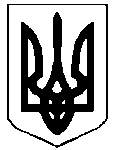 БОРАТИНСЬКА СІЛЬСЬКА РАДАЛУЦЬКОГО РАЙОНУ ВОЛИНСЬКОЇ ОБЛАСТІВосьмого скликанняРІШЕННЯ30. березня 2023 року № 16/5                                                                                     с.Боратин			Про внесення змін до Програми заходівтериторіальної оборони Боратинськоїсільської ради на 2022-2024 роки Відповідно до пункту 22 статті 26 Закону України «Про місцеве самоврядування в Україні»,  Закону України «Про затвердження Указу Президента України «Про продовження строку дії воєнного стану в Україні», з метою виконання завдань спрямованих на захист держави, сприяння забезпеченню готовності до національного спротиву, враховуючи пропозицію постійної комісії з питань фінансів, бюджету, планування соціально-економічного розвитку та інвестицій,  сільська рада:                                                            ВИРІШИЛА:1. Внести зміни до Програми заходів територіальної оборони Боратинської сільської ради на 2022-2024 роки, а саме::            1). Додаток 1 до Програми заходів територіальної оборони Боратинської сільської ради на 2022-2024 року викласти в новій редакції, згідно додатку 1.2). Підпункт 2 пункту 1.1 Розділу 1 Додатку 2 до Програми заходів територіальної оборони Боратинської сільської ради на 2022-2024 року викласти в наступній редакції, згідно додатку 2.             2.  Контроль за виконанням цього  рішення покласти на постійну  комісію сільської ради з питань фінансів, бюджету, планування соціально-економічного розвитку та інвестицій.Сільський голова                                                                            Сергій ЯРУЧИК Ганна Радчук                                                               Додаток 1                                                                                                      							     до рішення сільської ради      від   30.03.2023 . № 16/5Ресурсне забезпеченняПрограми заходів територіальної оборони Боратинської сільської ради на 2022-2024 рокиДодаток 2                                                                                                      					                    до рішення сільської ради      													       від   30.03.2023 р. № 16/5ПЕРЕЛІКзавдань, заходів та результативні показники Програми заходів територіальної оборони Боратинської сільської ради на 2022-2024 рокиБОРАТИНСЬКА СІЛЬСЬКА РАДАЛУЦЬКОГО РАЙОНУ ВОЛИНСЬКОЇ ОБЛАСТІВосьмого скликанняРІШЕННЯ.30 березня 2023 року № 16/6                                                                                     с.Боратин		Про внесення змін до рішення сільської радивід 23.12.2022 № 14/11 «Про бюджет сільської територіальної громади на 2023 рік»0352500000(код бюджету)Керуючись Бюджетним кодексом України, Законом України «Про місцеве самоврядування», законами України «Про правовий режим воєнного стану», постановою Кабінету Міністрів України від 11 березня 2022 року №252 «Деякі питання формування та виконання місцевих бюджетів у період воєнного стану», Боратинська сільська рада                                                    ВИРІШИЛА:1. Внести до рішення сільської ради від 23 грудня 2022 року № 14/11 «Про бюджет сільської територіальної громади на 2023 рік» такі зміни:У пункті 1:а) в абзаці першому цифри «197 720 382» та «183 623 203» замінити цифрами «264 660 148» та «250 562 969»;б) в абзаці другому цифри «197 720 382», «183 273 203» та «14 447 179» замінити цифрами «368 602 203», «351 655 661» та «16 946 542»;в) абзац п’ятий викласти в новій редакції «дефіцит за загальним фондом бюджету сільської територіальної громади у сумі 101 092 692 гривень згідно з додатком 2 до цього рішення;г) в абзаці шостому цифри «350 000» замінити цифрами «2 849 363»;д) абзац восьмий викласти в новій редакції «резервний фонд бюджету сільської територіальної громади у розмірі 286 152 гривень, що становить 0,08 відсотка видатків загального фонду бюджету сільської територіальної громади, визначених цим пунктом».1.2 У пункті 5 цифри «19 029 774» замінити цифрами «22 571 898».1.3 У пункті 6 абзац 2 викласти в новій редакції «джерелами формування у частині фінансування є надходження, визначені пунктом 4 частини 1 статті 15 Бюджетного кодексу України, а також надходження відповідно до статті 23 Закону України «Про Державний бюджет України на 2023 рік».1.4 У пункті 7 абзац 2 викласти в новій редакції «у частині фінансування є надходження, визначені пунктом 10 частини 1 статті 71 Бюджетного кодексу України, залишки коштів спеціального фонду, а також такі надходження відповідно до Закону України «Про Державний бюджет України на 2023 рік».1.5 Пунк 10 викласти в новій редакції «Дозволити начальнику відділу фінансів Боратинської сільської ради у 2023 році здійснювати розміщення на конкурсних засадах тимчасово вільних коштів бюджету сільської територіальної громади на депозитах в установах банків в межах поточного бюджетного періоду з зарахуванням відсотків за їх користування до загального фонду бюджету територіальної громади у порядку, визначеному постановою Кабінету Міністрів України від 12.01.2011 № 6, та шляхом придбання державних цінних паперів у порядку, визначеному постановою Кабінету Міністрів України від 23.05.2018                 № 544».2. Внести зміни до додатків № 1, 2, 3, 5, 6, 7 до рішення сільської ради від         23 грудня 2022 року № 14/11 «Про бюджет сільської територіальної громади на  2023 рік» відповідно до додатків № 1, 2, 3, 4, 5, 6 до цього рішення.3. Додатки № 1-6 до цього рішення є його невід’ємною частиною.4. Відділу фінансів Боратинської сільської ради внести відповідні зміни до розпису бюджету сільської територіальної громади на 2023 рік.5. Головним розпорядникам коштів бюджету сільської територіальної громади здійснити уточнення бюджетних призначень підвідомчих установ на 2023 рік.	6. Контроль за виконанням цього рішення покласти на сільського голову Сергія ЯРУЧИКА. Боратинський сільський голова		  			Сергій ЯРУЧИКГанна Радчук 1.Ініціатор розроблення ПрограмиТериторіальне управління Служби судової охорони у Волинській області2.Розробник ПрограмиТериторіальне управління Служби судової охорони у Волинській області3.Відповідальні виконавці ПрограмиТериторіальне управління Служби судової охорони у Волинській області, Територіальне управління Державної судової адміністрації України в Волинські області, Боратинська сільська рада4.Учасники ПрограмиБоратинська сільська рада, територіальне управління Служби судової охорони у Волинській області, Територіальне управління Державної судової адміністрації в Волинській області5.Термін реалізації Програми   2023-2025 роки6Загальний обсяг фінансових ресурсів, необхідних для реалізації Програми, у тому числі:   2,40 млн. гривень   2023 рік – 0,8 млн. гривень;   2024 рік –0,8 млн. гривень;   2025 рік –0,8 млн. гривень;7.Перелік бюджетів, які беруть участь у виконанні ПрограмиБюджет Боратинської сільської територіальної громадиОбсяг коштів,що пропонується залучити для виконання ПрограмиСтроки реалізації ПрограмиСтроки реалізації ПрограмиСтроки реалізації ПрограмиВсього витрат для виконання Програми гривеньОбсяг коштів,що пропонується залучити для виконання Програми2023 рік2024 рік2025 рік2023 -2025 роки12348Обсяг ресурсів | усього (грн.), у тому числі:800 000800 000800 0002 400 000БюджетБоратинської сільської територіальної громади (грн.)800 000800 000800 0002 400 000№ з/пПерелік заходів Програми2023-2025 рокиСтрок виконання заходівВиконавціДжерело фінансуванняОрієнтовні обсяги фінансування (вартість), млн. грн. у тому числі:Орієнтовні обсяги фінансування (вартість), млн. грн. у тому числі:Орієнтовні обсяги фінансування (вартість), млн. грн. у тому числі:№ з/пПерелік заходів Програми2023-2025 рокиСтрок виконання заходівВиконавціДжерело фінансування2023202420251.Закупівля предметів, матеріалів, обладнання та інвентарю. Оплата послуг (крім комунальних). Придбання обладнання і предметів довгосрокового користування2023-2025 рокиТериторіальне управління Служби судової охорони у Волинській областіТериторіальне управління Державної судової адміністрації України в Волинській областіБоратинська сільська радаБоратинська сільська рада0,80,80,81.Ініціатор розроблення ПрограмиЛуцька районна державна адміністрація2.Дата, номер і назва розпорядчого документа органу виконавчої влади про розроблення Програми3.Розробник ПрограмиЛуцька районна державна адміністрація, структурні підрозділи райдержадміністрації4.Відповідальні виконавці ПрограмиЛуцька районна державна адміністрація, структурні підрозділи райдержадміністрації5.Учасники ПрограмиЛуцька районна державна адміністрація, структурні підрозділи райдержадміністрації6.Термін реалізації Програми2023 рік7.Перелік бюджетів, які беруть участь у виконанні програмиБюджет Боратинської сільської територіальної громади, Луцький районний бюджет та з інших джерел, не заборонених чинним законодавством.8.Загальний обсяг фінансових ресурсів, необхідних для реалізації програми, всього, тис. грн. у тому числі:90,0 тис.грн8.1кошти бюджету Боратинської сільської територіальної громади90,0 тис.грн         Обсяг коштів, які пропонуєтьсязалучити на виконання Програми2023 рік, бюджет ТГУсього витратна виконання Програми         Обсяг коштів, які пропонуєтьсязалучити на виконання Програми2023 рік, бюджет ТГУсього витратна виконання ПрограмиУсього:90,090,0у тому числі:Управління соціального захисту населення Луцької районної державної адміністрації90,090,0Ініціатор розроблення програмиКомандування військової частини  _____ 2.Дата, номер і назва розпорядчого документа про розроблення ПрограмиНаказ Міністра оборони України від 22.05.2017 №280 "Про організацію фінансового забезпечення військових частин, установ та організацій Збройних Сил України", наказ командира військової частини       від 02.02.2023 №16 "Про співпрацю з місцевими органами влади"3.Розробник програмиКомандування військової частини ______’4.Відповідальний виконавець програмиКомандування військової частини ______5.Учасники програмиВійськова частина ___, Бо ратине ьк а ОТГ6.Терміни реалізації програмилютий - травень 2023 року7.іЗагальний обсяг фінансових ресурсів необхідних для реалізації програми (всього), у тому числі:7.і-місцевий бюджет438 510 гри.7.і-інші джерела передбачені законодавствомв межах залучених коштів№з/пОбсяг коштів, якіпланується залучити на виконання Програми, за джерелами фінансування, тис.грн.Етапи виконання ПрограмиЕтапи виконання ПрограмиЕтапи виконання ПрограмиЕтапи виконання ПрограмиЕтапи виконання ПрограмиЕтапи виконання ПрограмиЕтапи виконання ПрограмиЕтапи виконання ПрограмиЕтапи виконання ПрограмиЕтапи виконання ПрограмиЕтапи виконання ПрограмиЕтапи виконання ПрограмиЗагальний обсягфінансування, тис.грн№з/пОбсяг коштів, якіпланується залучити на виконання Програми, за джерелами фінансування, тис.грн.202220222022202220232023202320232024202420242024Загальний обсягфінансування, тис.грн№з/пОбсяг коштів, якіпланується залучити на виконання Програми, за джерелами фінансування, тис.грн.кварталикварталикварталикварталикварталикварталикварталикварталикварталикварталикварталикварталиЗагальний обсягфінансування, тис.грн№з/пОбсяг коштів, якіпланується залучити на виконання Програми, за джерелами фінансування, тис.грн.ІІІІІІІVІІІІІІІVІІІІІІІVЗагальний обсягфінансування, тис.грн1.Обсяг фінансових ресурсів всього, в тому числі:800,01350,01820,01029,01500,01250,01350,0270,01250,01350,01250,0295,013514,01.бюджет Боратинської сільської територіальної громади800,01350,01820,01029,01500,01250,01350,0270,01250,01350,01250,0295,013514,0№ з/пНазва ЗавданняНазва заходуВиконавціТермін виконанняФінансуванняФінансуванняФінансуванняФінансуванняРезультативні показники№ з/пНазва ЗавданняНазва заходуВиконавціТермін виконанняДжерела фінансуванняОбсяги, тис.грн.Обсяги, тис.грн.Обсяги, тис.грн.Результативні показники№ з/пНазва ЗавданняНазва заходуВиконавціТермін виконанняДжерела фінансування202220232024Результативні показники12345678910Проведення заходів з територіальної оборониПроведення заходів з територіальної оборониПроведення заходів з територіальної оборониПроведення заходів з територіальної оборониПроведення заходів з територіальної оборониПроведення заходів з територіальної оборониПроведення заходів з територіальної оборониПроведення заходів з територіальної оборониПроведення заходів з територіальної оборониПроведення заходів з територіальної оборони1.1Формування колективного захисту громадиЗдійснення заходів з інженерного обладнання державного кордону; закупівля та встановлення інженерних загороджень та покращення матеріально-технічної бази підрозділів охорони державного кордонуБоратинська сільська рада , Прикордонний Волинський загін Західного регіонального управління Державної прикордонної служби 2022-2024Бюджет Боратинської сільської ради100,01100,01000,0Захист цивільного населення